   彰安   國中   110年   1   學期   1次段考第__3__份(生物)一、選擇題一、選擇題一、選擇題一、選擇題一、選擇題1.2.3.4.5.BDABA7S彰安11010101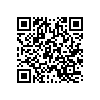 7S彰安11010102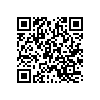 7S彰安11010103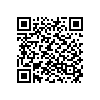 7S彰安11010104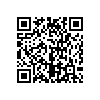 7S彰安11010105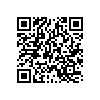 6.7.8.9.10.ACAAD7S彰安11010106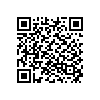 7S彰安11010107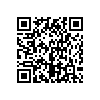 7S彰安11010108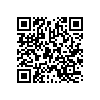 7S彰安11010109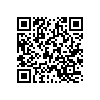 7S彰安11010110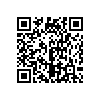 11.12.13.14.15.CADBB7S彰安11010111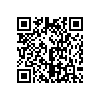 7S彰安11010112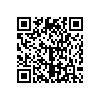 7S彰安11010113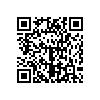 7S彰安11010114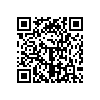 7S彰安11010115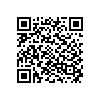 16.1718.19.20.DBCCD7S彰安11010116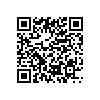 7S彰安11010117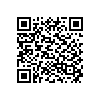 7S彰安11010118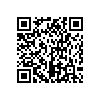 7S彰安11010119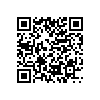 7S彰安11010120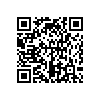 21.22.23.24.25.ADCAB7S彰安11010121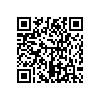 7S彰安11010122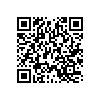 7S彰安11010123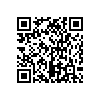 7S彰安11010124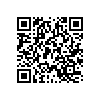 7S彰安11010125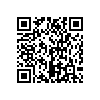 26.27.28.29.30.CCBDA7S彰安11010126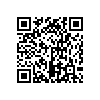 7S彰安11010127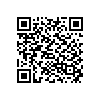 7S彰安11010128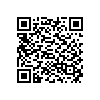 	7S彰安11010129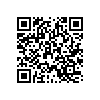 7S彰安11010130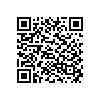 二、閱讀題二、閱讀題二、閱讀題二、閱讀題二、閱讀題31.32.33.34.35.CDBDA7S彰安11010131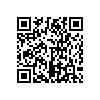 7S彰安11010132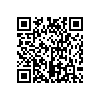 7S彰安11010133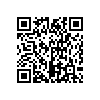 7S彰安11010134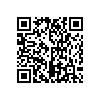 7S彰安11010135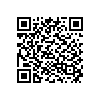 三、非選題三、非選題三、非選題三、非選題三、非選題36.37.38.39.40.庚、光合細胞核，遺傳纖維素，液胞乙辛7S彰安11010136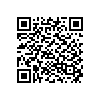 同上7S彰安11010137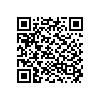 7S彰安11010138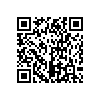 同上41.42.43.44.45.戊己，凹400亮，小庚同上同上同上同上同上